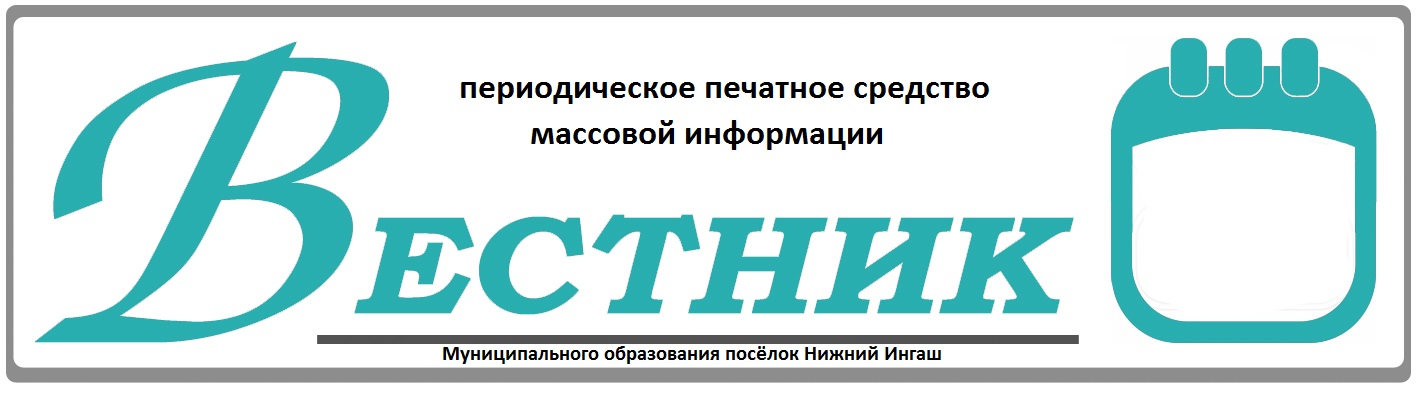 Официально________________________________                                                                     СОДЕРЖАНИЕ:ИзвещениеАдминистрация поселка Нижний Ингаш Нижнеингашского района Красноярского края извещает о возможности предоставления земельных участков для  индивидуальной жилой застройки  на праве аренды сроком на 20 лет из категории земель: земли населенных пунктов со следующими характеристиками:- кадастровый номер: 24:28:2901020:1017, площадь 1423 кв.м., адрес (местоположение): Российская Федерация, Красноярский край, Нижнеингашский район, пгт Нижний Ингаш, ул. Звездная, 17/1;- кадастровый номер: 24:28:2901009:418, площадь 1500 кв.м., адрес (местоположение): Российская Федерация, Красноярский край, Нижнеингашский район, пгт Нижний Ингаш, ул.Советская, 15 А;- кадастровый номер: 24:28:2901020:1015, площадь 1500 кв.м., адрес (местоположение): Российская Федерация, Красноярский край, Нижнеингашский район, пгт Нижний Ингаш, ул. Звездная, 21.Заявления о намерении участвовать в аукционе на право заключения договора аренды земельного участка принимаются от граждан  в течение тридцати дней со дня опубликования и размещения извещения 22.02.2023 (включительно).В заявлении указывается кадастровый номер, площадь, адрес земельного участка, цель использования земельного участка. Заявления могут быть направлены посредством почтового отправления или предоставлены нарочным по адресу: 663850, п.Нижний Ингаш, ул.Ленина, 160 в рабочие дни с 8.00 до 12.00 и 13.00 до 17.00, или направлены на адрес электронной почты: nizhni_ingash@mail.ru.Справки по телефону: 8(391)7121-2-72.  ИзвещениеАдминистрация поселка Нижний Ингаш Нижнеингашского района Красноярского края извещает о возможности предоставления земельных участков для  ведения личного подсобного хозяйства   на праве аренды сроком на 20 лет из категории земель: земли населенных пунктов со следующими характеристиками:- кадастровый номер: 24:28:1002001:445, площадь 921 кв.м., адрес (местоположение): Российская Федерация, Красноярский край, Нижнеингашский район, пгт Нижний Ингаш, ул. 2-я Астафьева, 4д.- кадастровый номер: 24:28:1002001:443, площадь 681 кв.м., адрес (местоположение): Российская Федерация, Красноярский край, Нижнеингашский район, пгт Нижний Ингаш, ул. 2-я Астафьева, 4в.- кадастровый номер: 24:28:1002001:444, площадь 811 кв.м., адрес (местоположение): Российская Федерация, Красноярский край, Нижнеингашский район, пгт Нижний Ингаш, ул. 2-я Астафьева, 4г.- кадастровый номер: 24:28:2901001:199, площадь 2470 кв.м., адрес (местоположение): Местоположение установлено относительно ориентира, расположенного в границах участка. Почтовый адрес ориентира: Красноярский край, р-н Нижнеингашский,  пгт Нижний Ингаш, ул. Школьная, д.22.Заявления о намерении участвовать в аукционе на право заключения договора аренды земельного участка принимаются от граждан  в течение тридцати дней со дня опубликования и размещения извещения по 22.02.2023 (включительно).В заявлении указывается кадастровый номер, площадь, адрес земельного участка, цель использования земельного участка. Заявления могут быть направлены посредством почтового отправления или предоставлены нарочным по адресу: 663850, п.Нижний Ингаш, ул.Ленина, 160 в рабочие дни с 8.00 до 12.00 и 13.00 до 17.00, или направлены на адрес электронной почты: nizhni_ingash@mail.ru.Справки по телефону: 8(391)7121-2-72.  СООБЩЕНИЕ о возможном установлении публичного сервитутаАдминистрация поселка Нижний Ингаш Нижнеингашского района Красноярского края сообщает о возможном установлении публичного сервитута на территории муниципального образования поселок Нижний Ингаш Нижнеингашский район Красноярского края.Наименование уполномоченного органа, которым рассматривается ходатайство об установлении публичного сервитута: администрация поселка Нижний Ингаш Нижнеингашского района Красноярского края. Цели установления публичного сервитута: эксплуатация существующего объекта электросетевого хозяйства – сооружение - Воздушная ЛЭП высокого напряжения 35 кВ Т-33 ПС «Иланская тяг.» - ПС «Н.Ингаш» (ВЛ 35 кВ Т-33) (Свидетельство о государственной регистрации права № 24-24-15/001/2008-981 от 21.05.2008 г.).Адрес  или иное описание местоположения земельных участков, в отношении которых испрашивается публичный сервитут:4. Ознакомиться с поступившим ходатайством об установлении публичного сервитута и прилагаемым к нему описанием местоположения границ публичного сервитута, а также подать заявления об учете прав на указанные земельные участки (в случае, если права на них не зарегистрированы в Едином государственном реестре недвижимости) можно по адресу:  663850, Красноярский край, Нижнеингашский район, пгт. Нижний Ингаш, ул. Ленина, 160 (третий этаж) с пн.-пт.: 8.00ч.-12.00ч.,  13.00ч.-17.00ч, телефон для справок 8(391) 71-21-2-72. Заявления об учете прав на земельные участки принимаются в течение 15 дней со дня официального опубликования настоящего сообщения.  Правообладатели земельных участков, подавшие заявления по истечении указанного срока, несут риски невозможности обеспечения их прав в связи с отсутствием информации о таких лицах и их правах на земельные участки.Сообщение о поступившем ходатайстве, а также описание местоположения границ публичного сервитута, размещено на официальном сайте администрация поселка Нижний Ингаш Нижнеингашского района Красноярского края в информационно-телекоммуникационной сети «Интернет» https://nizhny-ingash.ru.         Описание местоположения границ публичного сервитута (см. вкладку).Кадастровые номера земельных участков, в отношении которых испрашивается публичный сервитут: Учредители:Нижнеингашский поселковый Совет депутатовАдминистрация поселка Нижний ИнгашНижнеингашского районаКрасноярского края663850 Красноярский край,Нижнеингашский район, пгт. Нижний Ингаш, ул. Ленина, 160   	                                                    Ответственный                                                                      за выпуск:                 Выходит                                     Фрицлер И.В.             1 раз в месяц           Распространение                             Телефон:               Бесплатно                               8 (39171) 22-4-18                  Тираж                                   8 (39171) 22-1-19           30 экземпляров                                 Факс:                                                               8 (39171) 21-3-10    1Извещение о предоставлении земельного участка для индивидуальной жилой застройки на праве аренды сроком на 20 лет1 стр.2Извещение о предоставлении земельного участка для ведения личного подсобного хозяйства на праве аренды сроком на 20 лет2 стр.3Сообщение о возможном установлении публичного сервитута3-4 стр.Адрес или иное описание местоположения земельного участка (участков), в отношении которого испрашивается публичный сервитутКадастровый номерКатегорияКрасноярский край, р-н Нижнеингашский24:28:0602001:194Земли населенных пунктовКрасноярский край, р-н Нижнеингашский, 
пгт. Нижний Ингаш, ул. Энергетиков, д. 1124:28:2901019:5Земли населенных пунктовКрасноярский край, р-н Нижнеингашский 24:28:2901019:77Земли населенных пунктовКрасноярский край, р-н Нижнеингашский, пгт. Нижний Ингаш, ул. Энергетиков, 
д. 23, кв. 124:28:2901019:4Земли населенных пунктовКрасноярский край, р-н Нижнеингашский, пгт. Нижний Ингаш, ул. Энергетиков, д. 2024:28:2901019:102Земли населенных пунктовКрасноярский край, р-н Нижнеингашский24:28:2901019:76Земли населенных пунктовКрасноярский край, р-н Нижнеингашский24:28:2901019:75Земли населенных пунктовКрасноярский край, р-н Нижнеингашский24:28:2901019:95Земли населенных пунктовКадастровые номера земельных участков расположенных в неразграниченных землях квартала24:28:0602002 24:28:0602001Земли населенных пунктов24:28:0602001:19424:28:2901019:524:28:2901019:7724:28:2901019:424:28:2901019:10224:28:2901019:7624:28:2901019:7524:28:2901019:9524:28:060200224:28:0602001